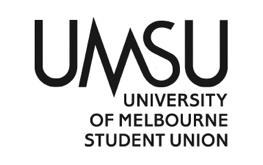   University of Melbourne Student UnionMeeting of the Welfare CommitteeAgenda(Friday, 22nd, December, 2023, 19:00)Meeting 1(24)Location: Zoomhttps://unimelb.zoom.us/j/86213199000?pwd=eVpPOHovUVpTWkRXV2Fpb0NIaEdBdz09 Password: 191302 Meeting opened at 19:14Procedural MattersElection of ChairMotion 1: That Joshua Stagg be elected ChairMover: Joshua Stagg 		Seconder: Udit Jain Motion was Carried Acknowledgement of Indigenous CustodiansAttendanceRiya Gupta Udit JainAlly Tayler Filia CahyadiApologiesProxiesMembershipDaniel K has resignedJoe S has resignedMotion 2: That the Membership changes as presented be adopted.Mover: Divyanshi Sati                                  Seconder: Joshua Stagg Motion was Carried Adoption of Agenda	Motion 3: That the Agenda as presented be adopted.Mover: Joshua Stagg		Seconder: Udit Jain Motion was Carried Confirmation of Previous Minutes		Conflicts of Interest DeclarationMatters Arising from the MinutesCorrespondence Office Bearer Reports 6.1 Divyanshi Sati Key Activities Settling into the role and familiarising ourselves with the various workings of the department Discussed running Union Mart to 4 days a week in Semester 1 2024 In chats with the advocacy and legal team for events in 2024 Summary of actions and achievements since last report: Josh had a meeting with Lachie discussing the volunteer role in the Union Mart We also had a meeting with JJ from the events team and Arjun who is the sponsorship manager to increase the scope of Union Mart Had a meeting with Hollie from CME to discuss the advertisement of future events and brainstormed the ideas increase the reach of Union Mart Got a head start on the Cost of Living Crisis report Actions to be completed by next report: Meeting with the Advocacy and Legal team to discuss the possible limitations of events Create questions for the Cost of Living Crisis report survey 6.2 Joshua Stagg Key Activities Meetings with various UMSU Departments. Planning the logistics of increasing Union Mart to four days in semester 1. Developing ideas for advocacy and services to be delivered in 2024. Moving into the office and setting up all relevant IT access. Summary of actions and achievements since last report: Met with Lachie, Head of Volunteers, on 11/12/23 to discuss volunteers at Union Mart Met with Arjun, Sponsorship Manager, and JJ, Events Manager, on 15/12/23 to discuss sponsorships for Union Mart and Welfare Brunches Met with Hollie from CME on 20/12/23 to discuss marketing of new events. Begun work on developing the questions for a Cost of Living report. Actions to be completed by next report: Continue work on Cost of Living report questions. Schedule meeting with Sara, Legal, Advocacy to discuss insurance for volunteers. Explore ethical courier services. Motion 4: To accept the Office Bearer reportsMover:  Riya Gupta 	Seconder:  Filia Cahyadi Motion was Carried Motions on NoticeMotion 5:  Adoption of the 2023 Budget for the Welfare DepartmentThe departmental budget for 2024 has been drawn up and passed by Students’ Council with $70,000  allocated to the Welfare DepartmentMover: Joshua Stagg 		Seconder: Riya Gupta Motion was Carried Other Business (Motions without Notice)Next MeetingWhen to meet link to be circulated in the for a meeting in January. Close 19:34